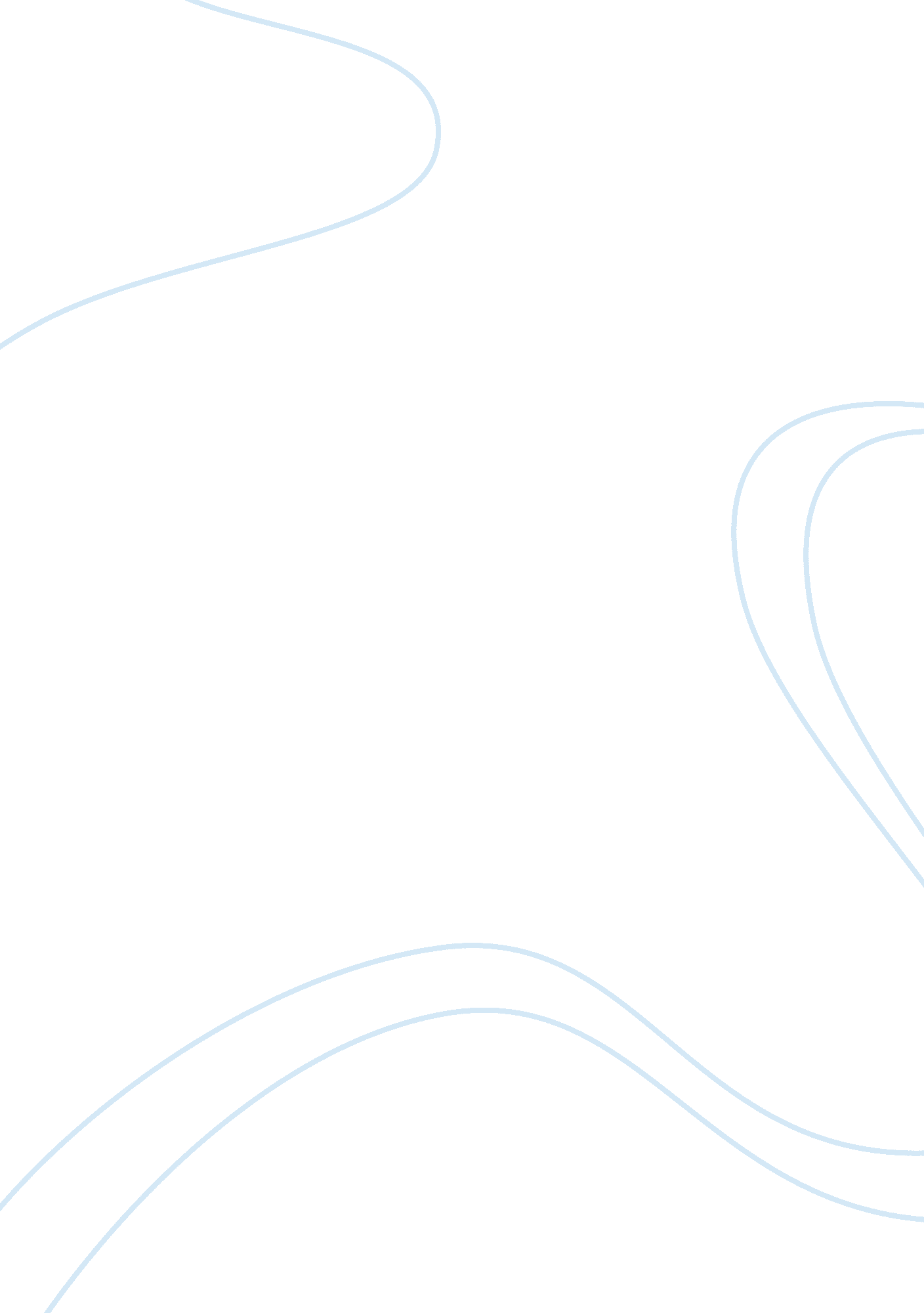 Google, facebook and other tech titans form ‘partnership on ai’Business, Company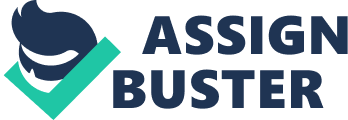 Five of the biggest tech companies have launched a collaboration to help the public understand the benefits ofartificial intelligence. The New York Times in early September thatGoogle, Facebook, Microsoft, IBM and Amazon had been  to discuss an AI-related project. Now, the cat's finally out of the bag. Their  is officially called " Partnership on Artificial Intelligence to Benefit People and Society," and it has a fewgoalsother than to make sure people know that AI research  creating killer robots. Partnership on AI will support related research and recommend best practices in ethics, transparency and privacy when it comes to artificial intelligence studies. The project also aims to create an open platform where researchers and major players in the industry can communicate. The initiative's website explains its tenet as follows: " We believe that artificial intelligence technologies hold great promise for raising the quality of people's lives and can be leveraged to help humanity address important global challenges such asclimate change, food, inequality, healthandeducation." All five founding companies have huge AI projects. IBM, as you know, has , while Google has DeepMind, which you probably recognize as the the team behind . Amazon has Alexa, the voice assistance that's loaded onto its Echo speakers, while Microsoft has Cortana and a whole bunch of . Finally,  depends on artificial intelligence for many of its features, including face recognition and its News Feed. Despite the initiative's solid lineup, people couldn't help but wonder why it's missing one key player: Apple. Microsoft's Eric Horvitz, who serves as one of the project's interim co-chairs, told  that they've been in discussions with Cupertino. " I know they're enthusiastic about this effort," he said, " and I'd personally hope to see them join." Another missing name is Elon Musk's , a non-profit AI research project that promises to make its results available to all. That might eventually change, though, since the team plans to invite more companies and non-profits from around the world to be part of the effort. 